Dr hab. Paweł KubickiUniwersytet JagiellońskiWYNAJDYWANIE MIASTAWykład otwarty17 stycznia (czwartek), godzina 12:30Sala nr 30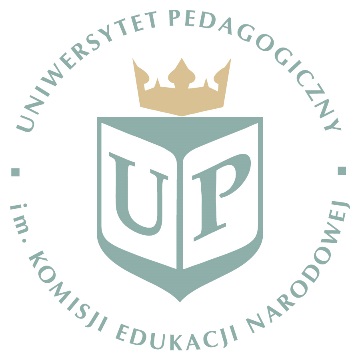 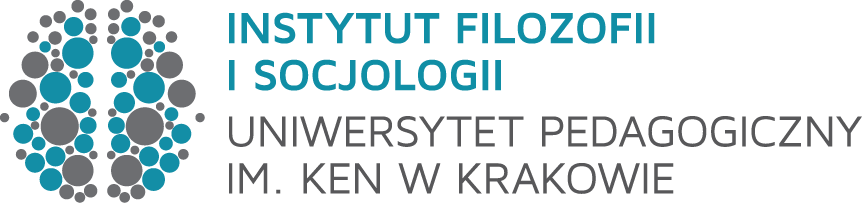 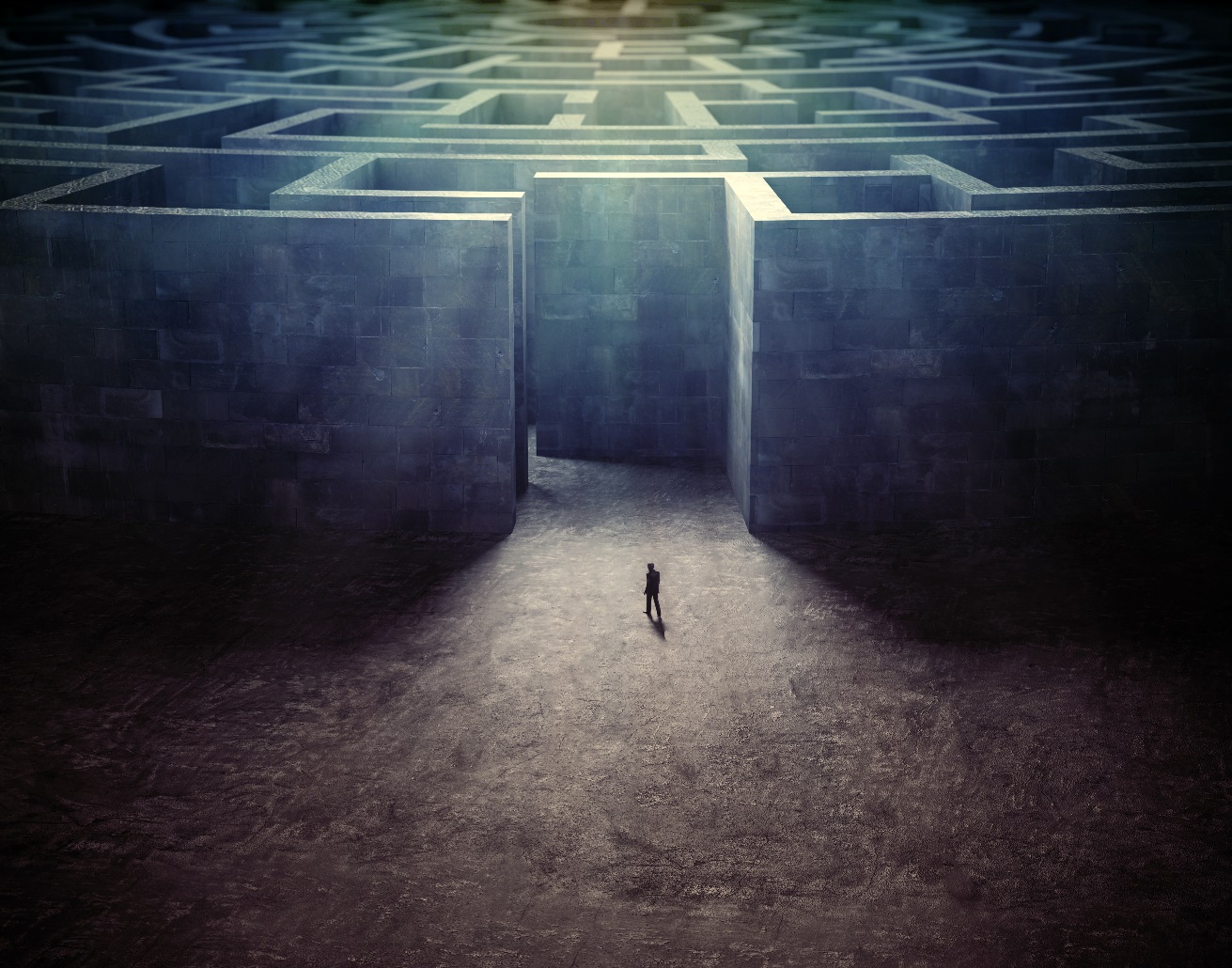 